Confidence with numbersThe following strategies may help you solve problems and improve your problem solving skills.Look for a patternBreak down multi-step problems into small, manageable stepsMake a tableSeparate facts from opinionsUse coloured pencils to highlight different aspects of a problemUse colours to highlight columns of  Excel sheetsEliminate possibilitiesDraw a pictureGuess and checkUse a formulaUse flash cards to help learn formulas, and functionsCreate a gallery of graphs to show functions, transformations or plotsSimplify the problemBrainstorm to generate ideasChoose the operation/sUse a theory and evidenceListen to others’ points of viewUse a graphic organiserVenn or Euler diagramFlow charts to clarify proceduresSpider diagramSWOT analysis – strengths, weaknesses, opportunities, threatsFishbone analysis- identify problem, list major factors, identify causes, analyse your diagramCheck your answers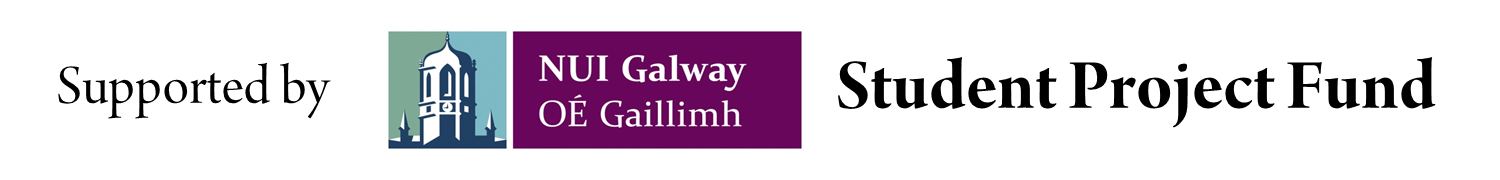 